REPUBLIKA E SHQIPËRISËKUVENDILIGJ  (Projekt)Nr._______ , Datë _____._____.2020PËRREGJISTRIN E PRONARËVE  PËRFITUESNë mbështetje të neneve 78 dhe 83, pika 1 të Kushtetutës, me propozimin e Këshillit të MinistraveKUVENDI IREPUBLIKËS SË SHQIPËRISËVENDOSI:KREU IDISPOZITA TË PËRGJITHSHMENeni 1ObjektiKy ligj rregullon përkufizimin e pronarit përfitues; subjektet e detyruara të cilët duhet të regjistrojnë pronarët përfitues; krijimin, funksionimin dhe administrimin e Regjistrit të Pronarëve Përfitues; procedurën dhe  mënyrën e regjistrimit dhe mbajtjes së të dhënave të regjistruara të pronarëve përfitues, si dhe masat ndëshkuese në rast të mosregjistrimit të pronarëve përfitues.Neni 2Fusha e zbatimitKy ligj zbatohet për subjektet raportuese, personat juridikë të regjistruar në Republikën e Shqipërisë si më poshtë vijon:shoqëritë më përgjegjësi të kufizuar; shoqëritë aksionareshoqëritë kolektive;shoqëritë komandite;  zyrat e përfaqësimit dhe degët e shoqërive të huaja;    shoqëritë e kursim-kreditit dhe Unionet e tyre; shoqëritë e bashkëpunimit të ndërsjellë; shoqëritë e bashkëpunimit bujqësor;çdo subjekt tjetër juridik, i cili me ligj detyrohet të regjistrohet pranë QKB-së;organizatat jofitimprurëse, ku përfshihen fondacionet, shoqatat, qendrat, si dhe degët e organizatave jofitimprurëse të huaja të regjistruara në regjistrin e organizatave jofitimprurëse, në Republikën e Shqipërisë;personat juridikë dhe ndërmarrjet, aksionerët e të cilëve, përveç institucioneve qendrore dhe/ose vendore te Republikës së Shqipërisë, janë edhe individ/persona juridikë të tjerë shqiptar dhe/ose të huaj.Ky ligj nuk zbatohet për:Personat fizikë, tregtarë të regjistruar në regjistrin tregtar; Personat juridik dhe ndërmarrjet, aksioneri i vetëm i të cilëve janë institucionet qendrore dhe/ose vendore te Republikës së ShqipërisëKomunitetet fetare Partitë politikeNeni 3PërkufizimeNë këtë ligj termat e mëposhtëm kanë këto kuptime:“Pronar përfitues” nënkupton individin, i cili i fundit ka në pronësi ose kontrollon subjektin, si më poshtë:Në rastin e një personi juridik, Individi i cili ka në pronësi, ose kontrollon i fundit, një person juridik, në mënyrë direkte ose indirekte, ose përfiton nga transaksionet e kryera nga personi juridik në emër të tij.  Këtu përfshihen edhe ata individë, të cilët ushtrojnë kontrollin e fundit efektiv ndaj një personi juridik. Kontroll i fundit efektiv është marrëdhënia, në të cilën një individ:zotëron në mënyrë të drejtpërdrejtë ose të tërthortë të paktën 25 për qind të aksioneve ose të votave në një personi juridik;i vetëm zotëron të paktën 25 për qind të votave në një personi juridik në bazë të një marrëveshjeje me ortakët ose me aksionarët e tjerë;përcakton de facto vendimet e marra nga personi juridik; kontrollon në çdo lloj mënyre zgjedhjen, emërimin dhe largimin e shumicës së administratorëve të personit juridik.Themeluesi ose përfaqësuesi ligjor ose individi që ushtron kontrollin e fundit efektiv në administrimin dhe kontrollin e organizatave jofitimprurëse, ku përfshihen fondacionet, shoqatat, qendrat, si dhe degët e organizatave jofitimprurëse. Kontroll i fundit efektiv është marrëdhënia, në të cilën një person:përcakton de facto vendimet e marra nga organizata jofitimprurëse;kontrollon në çdo lloj mënyre zgjedhjen, emërimin dhe largimin e shumicës së organeve vendimmarrëse dhe/ose organeve ekzekutive të organizatës jofitimprurëse.Në rastin e një trusti ose marrëveshjeve të tjera ligjore:Krijuesi i trust-it (settlor), kujdestari/i mirëbesuari (trustee), mbrojtësi (protector) nëse ka, dhe përfituesi (beneficiary) ose klasa e përfituesve të trust-it, ose një individ që ushtron funksione të ngjashme në marrëveshjet e tjera ligjore, dhe individi i cili ka një pozicion dominues në kontrollin e trust-it, ose të marrëveshjeve të tjera ligjore. “Pronësi direkte” nënkupton pronësinë e mbajtur nga një individ prej 25% osë më tepër të aksioneve/kuotave të kapitalit ose të interesave të pronësisë në një  subjekt raportues. “Pronësi indirekte” nënkupton pronësinë e mbajtur ose kontrollin e ushtruar nga i njëjti individ në një ose më shumë persona juridikë të cilët veçmas ose sëbashku zotërojnë 25% ose më tepër të aksioneve/kuotave të kapitalit ose të interesave të pronësisë në një subjekt raportues.“Subjekt Raportues”, nënkupton personin juridikë të regjistruar në Republikën e Shqipërisë, sipas nenit 2, të këtij ligji, që ka detyrimin ligjor të regjistrojë pronarët përfitues në Regjistrin e Pronarëve Përfitues.“Subjekt i detyruar” nënkupton subjektet që i nënshtrohen ligjit për parandalimin e pastrimit të parave dhe financimin e terrorizmit.“Person i autorizuar për të përfaqësuar subjektin raportues”, është personi i caktuar nga subjekti raportues për përfaqësimin e tij, sipas dispozitave ligjore në fuqi. “Autoritetet kompetente shtetërore” janë:Drejtoria e Përgjithshme e Parandalimit të Pastrimit të Parave Banka e ShqipërisëDrejtoria e Përgjithshme e TatimeveAutoriteti i Mbikëqyrjes FinanciareDrejtoria e Përgjithshme e PolicisëProkuroria e PërgjithshmeSPAK“Regjistri i Pronarëve Përfitues” është një bazë të dhënash elektronike shtetërore, në të cilin regjistrohen të dhënat e pronarëve përfitues të subjekteve që kanë detyrimin e raportimit të tyre, si dhe shërben si arkiv elektronik zyrtar dhe siguron transparencën në fushën e pronarëve përfitues.“Regjistrim” është çdo regjistrim, ndryshim, shtesë apo fshirje të dhënave të detyrueshme të pronarëve përfitues, në Regjistrin e Pronarëve Përfitues. “Të dhëna” janë faktet, aktet dhe informacionet që regjistrohen, njoftohen apo depozitohen në regjistrin e pronarit përfitues, të cilët identifikojnë pronarët përfitues të subjekteve raportuese.“Trust” nënkupton një marrëveshje mirëbesimi, ku pronësia mbahet nga i mirëbesuari për llogari të përfituesit.“Lloji i kontrollit” nënkupton kontrollin ose pronësinë në një person juridik, trust ose marrëveshje të tjera ligjore“Ministri” nënkupton ministri përgjegjës në fushën e ekonomisë. Termat e tjera të përdorura në këtë ligj, përveç atyre të përcaktuara në pikat e këtij neni, kanë kuptimin e përcaktuar në ligjet e tjera në fuqi.KREU IIREGJISTRI I PRONARËVE PËRFITUES, DETYRIMI PËR MARRJEN DHE REGJISTRIMIN E TË DHËNAVE PËR PRONARËT PËRFITUES DHE MËNYRA E REGJISTRIMIT TË TË DHËNAVE NË REGJISTËRNeni 4Regjistri i Pronarëve PërfituesRegjistri i Pronarëve Përfitues është një bazë të dhënash elektronike shtetërore, në të cilin regjistrohen të dhënat e pronarëve përfitues të subjekteve që kanë detyrimin e raportimit të tyre. Regjistri i Pronarëve Përfitues shërben si arkiv elektronik zyrtar dhe siguron transparencën në fushën e pronarëve përfitues.Regjistri i Pronarëve Përfitues administrohet nga Qendra Kombëtare e Biznesit. Qendra Kombëtare e Biznesit, është përgjegjëse:të regjistrojë, administrojë, përpunojë dhe ruajë në regjistër të dhënat e deklaruara nga subjektet raportuese;të mundësojë disponueshmërinë e të dhënave të Regjistrit, në përputhje me nenin 7 të këtij ligji;të lëshojë ekstrakte për të dhënat e regjistruara në regjistër;të ndërmarrë veprime të tjera në përputhje me këtë ligj.Regjistri i Pronarëve Përfitues  do të përmbajë të dhënat e mëposhtme: Të dhënat e përgjithshme mbi subjektin raportues:Numri Unik i Identifikimit të Subjektit (NUIS);Emri i Subjektit Raportues; Të dhënat e detyrueshme për pronarët përfitues të subjektit raportues: Të dhënat e identifikimit:Për shtetasit shqiptar:Emër dhe MbiemërNumri i Identifikimit Personal DatëlindjaShtetësiaAdresa e rezidencës së përhershmePër shtetasit e huaj:Emër dhe MbiemërNumri i Identifikimit Personal DatëlindjaNumri i pasaportës dhe shteti lëshuesData e lëshimit dhe data e skadimit të pasaportës ShtetësiaAdresa e rezidencës së përhershmePër refugjatët/personat pa shtetësi:Emër dhe MbiemërNumri i dokumentit të udhëtimitDatëlindjaShteti që ka lëshuar dokumentin e udhëtimitData e lëshimit dhe data e skadimit e të dokumentit të udhëtimitData e përcaktimit të individit si pronar përfitues.Lloji dhe përqindja e pronësisë:Direkte Indirekte Të dhënat e përgjithshme mbi subjektin raportues, të cilat janë të regjistruara në Regjistrin Tregtar dhe Regjistrin e Organizatave Jofitimprurëse, do të transferohen automatikisht në Regjistrin e Pronarëve Përfitues. Ngarkohet Këshilli i Ministrave për nxjerrjen e akteve nënligjore në zbatim të këtij neni, për të dhënat që do të regjistrohen në regjistër, mënyrën e transferimit të të dhënave nga Regjistri Tregtar dhe Regjistri i Organizatave Jofitimprurëse, si dhe për funksionimin e Regjistrit të Pronarëve Përfitues.Neni 5Detyrimet e Subjekteve Raportuese dhe Pronarëve PërfituesSubjektet raportuese kanë detyrimin të ruajnë dhe mbajnë të dhëna dhe dokumente shoqëruese të duhura, të sakta dhe të përditësuara në bazë të të cilave përcaktohen pronarët përfitues të subjektit dhe lloji i kontrollit të pronarëve të tyre përfitues.Pronarët përfitues të subjekteve raportuese kanë detyrimin t’u japin subjekteve raportuese të gjithë informacionin e nevojshëm me qëllim që subjektet raportuese të përmbushin detyrimin ligjor të përcaktuar në pikën 1, të këtij neni. Regjistrimi nga subjektet raportuese i të dhënave të pronarëve përfitues në Regjistrin e Pronarëve Përfitues do të bëhet mbi arsyet e mëposhtme:Regjistrimi fillestar në regjistrat përkatës i subjekteve raportuese, brenda 30 ditëve kalendarike nga data e regjistrimit të tyre;Regjistrimi i ndryshimeve në regjistrat përkatës të të dhënave të pronarëve përfitues të subjekteve raportuese, brenda 30 ditëve nga  data e ndodhjes së ndryshimit faktik.Neni 6Mënyra e regjistrimit të të dhënave të pronarëve përfituesRegjistrimi fillestar i të dhënave në Regjistrin e Pronarëve Përfitues bëhet nga personi i autorizuar për të përfaqësuar subjektin raportues.Përditësimi apo ndryshimi i të dhënave të regjistruara në regjistër bëhet nga:Personi i autorizuar për të përfaqësuar subjektin raportues;Qendra Kombëtare e Biznesit bazuar në të dhënat e marra nga autoritetet shtetërore kompetente, në rastet kur të dhënat e regjistruara në regjistër nuk përputhen me të dhënat në posedim të autoriteteve kompetente shtetërore.Nëse një subjekt i detyruar konstaton se të dhënat e regjistruara në Regjistrin e Pronarëve Përfitues nuk përputhen me të dhënat e zotëruara nga ky subjekt i detyruar për pronarët përfitues, atëherë:Subjekti i detyruar do të njoftojë subjektin raportues dhe Qendrën Kombëtare të Biznesit. Me marrjen e njoftimit nga subjekti i detyruar, Qendra Kombëtare e Biznesit brenda 2 ditëve pune publikon njoftimin në regjistër si dhe njofton në mënyrë shkresore subjektin raportues për konstatimin e njoftuar nga subjekti i detyruar.Subjekti raportues, brenda 20 ditëve kalendarike nga data e njoftimit të Qendrës Kombëtare të Biznesit, duhet të:përditësojë në regjistër të dhënat për pronarët e tyre përfitues, sipas këtij ligji, nëse konstatimi i subjektit të detyruar është i saktë, ose;të konfirmojë në regjistër të dhënat  për pronarët e tyre përfitues, të regjistruara më parë, nëse konstatimi i subjektit të detyruar nuk është i saktë. Në rast se subjekti raportues nuk përditëson ose nuk konfirmon të dhënat për pronarët e tyre përfitues brenda 20 ditëve kalendarike nga data e njoftimit të Qendrës Kombëtare të Biznesit, QKB dhe autoriteti përgjegjës për mbajtjen e Regjistrit të Organizatave Jofitimprurëse, do të ndërpresin shërbimet e tyre për subjektet raportuese deri në:përditësimin e të dhënave për pronarët e tyre përfitues në regjistër dhe pagimin e gjobës në rast se ky mospërditësim përbën edhe kundërvajtje administrative sipas nenit 13, osekonfirmimin në regjistër të të dhënave për pronarët e tyre përfitues, të regjistruara më parë në regjistër.QKB do të miratojë apo refuzojë regjistrimin e  të dhënave,  jo më vonë se dy ditë pune nga marrja e aplikimit nga subjektet raportuese.QKB do të regjistrojë të dhënat, jo më vonë se dy ditë pune nga marrja e njoftimit nga autoritetet kompetente, sipas gërmës “b”, të pikës 2, të këtij neni.Personi i autorizuar duhet të regjistrojë dhe përditësojë të dhënat e regjistruara nëpërmjet sportelit elektronik duke përdorur një certifikatë të kualifikuar për nënshkrimin elektronik, sipas përcaktimeve të legjislacionit në fuqi për nënshkrimin elektronik. Vendimet e QKB-së, sipas këtij ligji, njoftohen nëpërmjet publikimit në regjistër. Data e njoftimit është data e publikimit në regjistër.Mënyra dhe arsyet e refuzimit për regjistrim të të dhënave e pronarëve përfitues të subjekteve raportuese në regjistër do të përcaktohen me akt nënligjor të Këshillit të Ministrave.Mënyra dhe afatet e njoftimit nga autoritetet shtetërore kompetente, në rastet kur të dhënat e regjistruara në regjistër nuk përputhen me të dhënat që zotërojnë dhe mënyra e përditësimit apo ndryshimit nga Qendra Kombëtare e Biznesit bazuar në njoftimet e sipërcituara, do të përcaktohet me akt nënligjor të Këshillit të Ministrave.Mënyra dhe afatet e njoftimit nga subjektet e detyruara, në rastet kur të dhënat e regjistruara në regjistër nuk përputhen me të dhënat që zotërojnë, si dhe mënyra e përditësimit apo konfirmimit të të dhënave të pronarëve përfitues nga subjektet raportuese bazuar në njoftimet e sipërcituara, do të përcaktohet me akt nënligjor të Këshillit të Ministrave.KREU IIIAKSESI NË REGJISTRIN E PRONARËVE PËRFITUES, SI DHE  TË DREJTAT DHE DETYRIMET LIDHUR ME TË DHËNAT E REGJISTRUARANeni 7Aksesi i Regjistrit të Pronarëve PërfituesTë dhënat e regjistruara në Regjistrin e Pronarëve Përfitues, të cilat do të jenë lirisht të aksesueshme dhe publike janë:Emër  dhe Mbiemër i pronarit përfitues;Shtetësia;Viti dhe muaji i lindjes;Data e përcaktimit të individit si pronar përfitues;Lloji dhe përqindja e  pronësisë:Direkte Indirekte.Të dhënat e tjera të pronarëve përfitues të regjistruara në Regjistrin e Pronarëve Përfitues dhe të cilat nuk janë lirisht të akesueshme sipas pikës 1, të këtij neni do të mund të aksesohen nga:Personat e autorizuar për të përfaqësuar subjektin raportues vetëm në të dhënat e regjistruara në regjistër për subjektin që ato përfaqësojnë;Autoritetet kompetente shtetërore.Autoritetet kompetente shtetërore do të kenë akses elektronik të lirë, direkt dhe të pakufizuar në të dhënat e regjistruara në regjistër, në funksion të përmbushjes së detyrave të tyre ligjore që lidhen me inspektimin e Regjistrit të Pronarëve Përfitues dhe mbledhjen e të dhënave mbi pronarët përfitues.Subjektet e detyruara mund të marrin informacion për të dhënat e regjistruara në regjistër, të cilat nuk janë lirisht të aksesueshme dhe publike, kur këto të dhëna nevojiten për përmbushjen e  detyrave të tyre ligjore.Çdo person mund të marrë informacion për të dhënat e regjistruara në regjistër, të cilat nuk janë lirisht të aksesueshme dhe publike, vetëm nëse provon se ka një interes të ligjshëm për marrjen e këtij informacioni.Subjektet e përcaktuara në pikat 4 dhe 5 të këtij neni, për marrjen e të dhënave mbi pronarin përfitues të një subjekti të caktuar raportues, duhet të paraqesin një kërkesë me shkrim ose në formë elektronike.QKB, pasi shqyrton kërkesën dhe vëren se ekziston një interes i ligjshëm i personit që paraqet kërkesën për marrjen e të dhënave shtesë të pronarëve përfitues, sipas pikës 6 dhe nuk jemi në kushtet e kufizimit të aksesit të informacionit, mbi bazën e shkaqeve të arsyeshme, dhe pasi verifikon kryerjen e pagesës mbi informacionin e kërkuar, i jep të dhënat e kërkuara këtyre subjekteve brenda 10 ditëve pune.QKB mund të refuzojë kërkesën e subjekteve të përcaktuara në pikën 5 të këtij neni, për marrjen e të dhënave mbi pronarët përfitues të një subjekti të caktuar raportues, në rast se pronari përfitues është i mitur apo pa zotësi për të vepruar.Ngarkohet ministri përgjegjës për fushën e ekonomisë për nxjerrjen e akteve nevojshme nënligjore për mënyrën e komunikimit në formë elektronike dhe shkëmbimit të të dhënave, ndërmjet QKB-së dhe organeve përgjegjëse shtetërore.Vlera përkatëse e tarifës për dhënien e informacionit sipas pikës 6, të këtij neni do të përcaktohet me akt nënligjor të përbashkët nga ministri dhe ministri përgjegjës për fushën e financave.
Neni 8Ekstrakte nga Regjistri i Pronarëve PërfituesÇdo person ka të drejtë të kërkojë lëshimin e ekstrakteve elektronike për të dhënat e regjistruara dhe që janë publike, për pronarët përfitues të një subjekti raportues.Kërkesa për marrjen e ekstraktit të përcaktuar në pikën 1, të këtij neni mund të bëhet edhe  në mënyrë shkresore.QKB vlerëson kërkesën  e përcaktuar në pikën 2, të këtij neni, për rastet e ekstrakteve në formë shkresore, brenda 5 ditëve pune nga data e marrjes së kërkesës dhe lëshon dokumentin përkatës.Kërkesës për lëshimin e ekstraktit, sipas pikës 2, të këtij  neni, do t’i bashkëngjitet edhe vërtetimi i pagesës së tarifës përkatëse.Ministri, me propozimin e titullarit të QKB-së, miraton formatin dhe përmbajtjen e ekstraktit dhe formularëve të kërkesës.Vlera përkatëse e tarifës për lëshimin e ekstraktit sipas pikës 2, të këtij neni do të përcaktohet me akt nënligjor të përbashkët nga ministri dhe ministri përgjegjës për fushën e financave.Neni 9Mbajtja dhe raportimi i të dhënaveTë dhënat e regjistruara për pronarët përfitues do të ruhen përherë në Regjistrin e Pronarëve Përfitues, me përjashtim të rastit të përcaktuar në pikën 2, të këtij neni. Në rastin e çregjistrimit të subjektit raportues nga regjistrat përkatës, të dhënat e regjistruara për pronarët përfitues të tij do të ruhen në Regjistrin e Pronarëve Përfitues edhe për 10 vite nga data e çregjistrimit të subjektit raportues. Subjekti raportues, me kërkesë të autoriteteve shtetërore kompetente inspektuese, vë në dispozicion dhe dorëzon  pranë tyre të dhënat dhe dokumentet e përmendura në pikën 1, të nenit 5. Autoriteteve shtetërore inspektuese/verifikuese në fushën tatimore, në kuadër të kontrollit sipas legjislacionit në fuqi të fushës përkatëse, kryejnë verifikimin mbi saktësinë dhe përputhshmërinë e të dhënave të raportuara në regjistër nga subjektet raportuese me të dhënat e mbajtura nga subjekti sipas pikës 1, të nenit 5, të këtij ligji. Neni 10Të drejtat e pronarit përfitues të regjistruarPersoni,  i cili është regjistruar si pronar përfitues i një subjekti raportues mund të ngrejë një padi kundër subjektit raportues në gjykatën kompetente, me qëllim vërtetimin se nuk është pronari përfitues i këtij subjekti.Në përfundim të procesit gjyqësor, gjykata ose pala e interesuar depoziton në QKB vendimin i cili ka marrë formë të prerë dhe QKB brenda 2 ditëve pune korrigjon kryesisht të dhënën e pronarit përfitues. KREU IVANKIMI ADMINISTRATIV DHE ORGANI KOMPETENT PËR SHQYRTIMIN E ANKIMIT ADMINISTRATIVNeni 11Ankimi AdministrativÇdo palë e interesuar ka të drejtë të ankohet në rrugë administrative ndaj veprimeve apo mosveprimeve të QKB-së për regjistrimet dhe publikimet, sipas dispozitave të këtij ligji. Ankimi bëhet brenda 30 ditëve kalendarike nga data e publikimit në regjistër të vendimit për pranimin apo refuzimin e regjistrimit, sipas këtij ligji.Çdo person i interesuar ka të drejtë të ankohet në rrugë administrative kur QKB-ja nuk lëshon ekstraktet, sipas nenit 8 të këtij ligji apo dhënien e informacionit, sipas nenit 7 të këtij ligj. Afati 30-ditor për paraqitjen e ankimit fillon pas 5 ditëve pune nga data e depozitimit të kërkesës për lëshimin e ekstraktit dhe 10 ditëve pune nga data e depozitimit të kërkesës për dhënien e informacionit.Neni 12Organi kompetent për ankimin administrativAnkimi administrativ i drejtohet titullarit të QKB-së dhe paraqitet, sipas formave e procedurave të përcaktuara nga Kodi i Procedurave Administrative, në selinë qendrore të QKB-së. Titullari i QKB-së shqyrton ankimin, merr vendim dhe ia njofton palës së interesuar brenda 10 ditëve pune nga data e depozitimit të ankimit. Në rastin e përditësimit apo ndryshimit të të dhënave të regjistruara në regjistër, sipas germës “b”, të pikës 2 të nenit 6, të këtij ligji, ankimi shqyrtohet nga autoritetet shtetërore kompetente të cilat kanë njoftuar të dhënën e re që duhet regjistruar në regjistër. Në këtë rast, QKB-ja regjistron ankimin dhe ja përcjell autoriteteve shtetërore kompetente.Ndaj vendimit të dhënë pas shqyrtimit të ankimit administrativ apo mosveprimit mund të bëhet ankim drejtpërdrejt në gjykatën administrative, sipas legjislacionit në fuqi.KREU VKUNDËRVAJTJET ADMINISTRATIVENeni 13Kundërvajtjet administrative Subjektet raportuese si dhe personat e autorizuar për të bërë regjistrimin janë përgjegjëse sipas ligjeve në fuqi, për vërtetësinë e fakteve, të të dhënave të njoftuara dhe të dokumenteve shoqëruese, të depozituara në regjistrin elektronik.Shkeljet e mëposhtme përbëjnë kundërvajtje administrative dhe dënohen me gjobë si vijon:Mosregjistrimi fillestar i të dhënave për pronarin përfitues të tij brenda afatit të përcaktuar në gërmën “a”, të pikës 3, të nenit 5, të këtij ligji, dënohet me gjobë në vlerën 500 000 lekëMosregjistrimi i çdo ndryshimi në të dhënat e regjistruara dhe në dokumentet shoqëruese, që depozitohen në regjistër, brenda afatit të përcaktuar në gërmën “b”, të nenit 5, të këtij ligji, dënohet me gjobë në vlerën 250 000 lekë.Mospërmbushja e detyrimit të subjekteve raportuese ekzistuese, për regjistrimin  e të dhënave të kërkuara nga ky ligj, brenda afatit të përcaktuar në pikën 3, të nenit 15, të këtij ligji, dënohet me gjobë në vlerën 250 000 lekë.3. Për shkeljen e parashikuar në pikën 2, të këtij neni, dënohet me gjobë prej 150 000 lekë edhe përfaqësuesi ligjor i subjektit të regjistruar, person juridik.Për subjektet që kryejnë shkeljet e parashikuara në gërmat “a” dhe “b”, të pikës 2, të këtij neni, për më tepër se 1 herë, gjobat do të dyfishohen. Gjoba vendoset nga titullari i QKB-së, vendimi i të cilit ankimohet drejtpërdrejt në gjykatën administrative.QKB dhe autoriteti përgjegjës për mbajtjen e Regjistrit të Organizatave Jofitimprurëse, për subjektet raportuese që kryejnë shkeljet e parashikuara në pikën 1, të këtij neni, nuk do të ofrojnë shërbimet e tyre në regjistrin tregtar dhe në regjistrin e Organizatave Jofitimprurëse, deri në pagimin e gjobës, sipas pikës 2 dhe 3, të këtij neni dhe regjistrimin e të dhënës përkatëse për pronarin përfitues. Ngarkohet Këshilli i Ministrave për nxjerrjen e akteve nënligjore, për mënyrën dhe afatet e komunikimit mes Regjistrit të Pronarit Përfitues dhe regjistrit tregtar dhe regjistrit të organizatave jofitimprurëse, për rastet e parashikuara në pikën 6, të këtij neni.KREU VIDISPOZITA TRANZITORE DHE TË FUNDITNeni 14Procedura e regjistrimit të të dhënave të përgjithshme të subjekteve raportuese ekzistueseTë dhënat e parashikuara në pikën 5.1, të nenit 4, të këtij ligji, dhe të cilat janë të regjistruara në Regjistrin Tregtar ose në regjistrin përkatës për organizatat jofitimprurëse pranë institucioneve përgjegjëse transferohen elektronikisht në Regjistrin e Pronarëve Përfitues. Institucioni përgjegjës për mbajtjen e regjistrit të organizatave Jofitimprurëse, brenda 2 muajve nga hyrja në fuqi e këtij ligji, i jep elektronikisht QKB-së si institucioni përgjegjës për administrimin e Regjistrit të Pronarit Përfitues, të dhënat për organizatat jofitimprurëse të regjistruara në regjistrin e organizatave jofitimprurëse, për aq sa kërkohet në nenin 4. Ngarkohet Këshilli i Ministrave për nxjerrjen e akteve nënligjore në zbatim të pikave 1 dhe 2, të këtij neni, për mënyrën e dhënies së të dhënave nga Regjistri Tregtar dhe Regjistri i Organizatave Jofitimprurëse tek Regjistri i Pronarëve Përfitues.Neni 15Dispozita të fundit dhe kalimtareSubjektet raportuese ekzistuese, duhet jo më vonë se 30 ditë kalendarike nga hyrja në fuqi e këtij ligji, të identifikojnë pronarët përfitues, si dhe të krijojnë dhe mbajnë dokumentet përkatëse për pronarët përfitues.Ministria e Financave dhe Ekonomisë dhe Agjencia Kombëtare për Shoqërinë e Informacionit do të krijojnë Regjistrin e Pronarëve Përfitues jo më vonë se data 31/01/2021.Subjektet raportuese ekzistuese duhet të regjistrojnë të dhënat e kërkuara nga ky ligj për pronarët e tyre përfitues jo më vonë se 60 ditë kalendarike nga krijimi i regjistrit sipas pikës 2 të këtij neni.Neni 16Aktet nënligjore në zbatim të ligjit
Aktet nënligjore për zbatimin e këtij ligji duhet të miratohen brenda 2 muajve nga data e hyrjes në fuqi të këtij ligji.Neni 17Hyrja në fuqiKy ligj hyn në fuqi, 15 ditë pas botimit në Fletoren Zyrtare.KRYETARI GRAMOZ RUÇI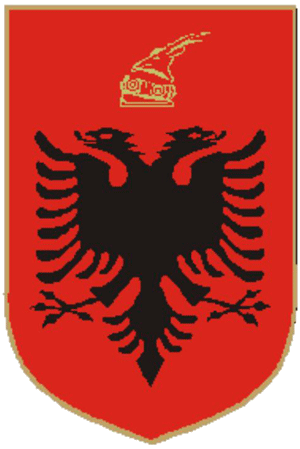 